Arun Asok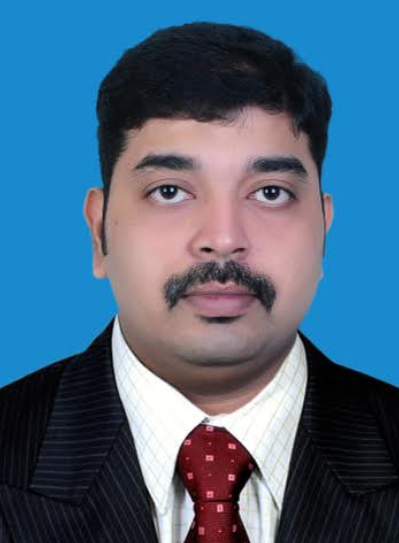 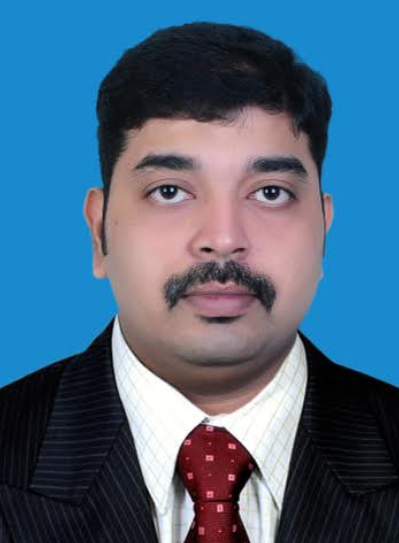 “Asokam” 43/274C, Suvarna Nagar-219,Eroor West, Tripunithura, Ernakulam-682306.Mobile:9388022110 & Email: arun.a.asok@gmail.comObjective
Quest to work in a real professional atmosphere, that enables me to cope-up with the emerging - as well as the latest trends and developments, scope for widening the spectrum of my knowledgeProfessional SummaryI offer total 17.5 years of experience, seven and half years in warehouse operations, And 10 years of formal leadership positions. Project, Planning, supply chain management, distribution and logistics are just some of the areas I excel in. My attributes include the ability to build solid and productive relationships with colleagues and employees, and early adoption of cost-saving technology.Present ExperienceSenior Specialist - Warehouse & Logistic Management, Ericsson India Pvt Ltd.June 2016 – presentGetting the Material requirement from the operation & project team and driving for the material timely delivery. Ordering the material against the preventive maintenance for fulfilling the yearly requirements.Monitoring of Warehouse facilities and guiding them to maintain as per business needsCircle Auditing and monitoring of Material reconciliation against each zone.Monitor Compliance outsourced agency to carry out repair activity rigorously at warehouse and refurbish the same at for site restoration within SLA.Ensuring Budget availability for RR program and timely issue of POs to the stack holders for repair facility.Monitoring of PO Utilization, Ensuring complete timely PO to Payment to partners on regular Internal with approved rates.Regular visits to Warehouse for auditing the stock & Scrap declared hardware’s by the repair center. Organizing monthly meetings as per organizational directions to drive Circle Council as per National partner Council.Closely coordinating with FSO team and ensuring equipment availability in timeTimely closer of monthly process of KPI and Circle spare sign off with Partners development.Commercial negations with partners for various activitiesSpare Management – Oracle, R&R, WH, L3, and Field Management. MIS/Reports – SRN, R&R.Reduction in NFF/Scrap/rejection & 100% compliance on SFN.Preventive Maintenance. Indicators of Achievement: Drive for completing PM targets within timeline. Timely OHS/CDP related follow-ups.Previous Working ExperienceCircle Project Manager (TI), Precise Logistic Solution.April 2016 - June 2016 Create an environment oriented to trust, open communication, creative thinking, and cohesive team effortProvide guidance to the team based on management directionMotivate and inspire team members, Maintain healthy group dynamicsIntervene when necessary to aid the group in resolving issuesEncourage creativity, risk-taking, and constant improvementAssure that the team members have the necessary education and training to effectively participate on the teamWork with functional managers and the team sponsor to obtain necessary resources to support the team's requirementsCoordinates meetings with the product committee, project manager and functional management to discuss project impediments, needed resources or issues/delays in completing the taskServe as a focal point to communicate and resolve interface and integration issues with other teamsEMF Survey & BB for new on-air sites.EMF Survey portal level NEP updating & Verification. Previous Working ExperienceCircle Team Lead, Sequel Mynd Solutions Pvt. Ltd.  C/o Circle Implementation Manager, Reliance Jio Pvt Ltd.February 2015 – March 2016 Day to Day I&C Deployment coordination for Kerala Circle.Integration & Commissioning of CSS Router Deployment.Cross verification of IP/NPD details with respective with AG1 and AG2 node configurations, Responsible for managing a team of field engineers & contractors and resolving issues escalated from the field. Co-ordination with the different stack holders to solve the field issues.Coordinating with NHQ for technical and provisioning issuesHandling & publishing daily tracker for Project progress.Preparing daily workloads for staff & coordinating the daily allocation of workReceived best performer award for the month from Reliance Jio for delivering results with deadlines.Previous Working ExperienceTechnical Assistant, ISRO Apprenticeship Holders Society.C/o Indian Space Research organization, Kerala. August 2009 – February 2015Test & Evaluation of Advanced Inertial Navigation System (AINS) Packages at various test beds. AINS Telemetry data extraction and processing.Participation in AINS-200 Integration.Operation of Checkout System Software developed by IISU.EID preparations for Navigation systems (AINS).T&E Plan Documentations.End to end verifications of EID.Previous Working ExperienceZonal Dispatch coordinator, Reliance Communication Ltd.July 2005 – August 2009Resolution of Network Faults in coordination with NNOC.Vendor Coordination for repair of faulty cards and its testing.Service Delivery and Assurance.Coordination of both Pre-sales & Post-sales activities for Broad Band Wire line Project Execution with Planning Team & Service delivery team.Service Provisioning & Assurance for Leased Line Circuits.Responsible for managing a team of field engineers & contractors and resolving issues escalated from the field. Co-ordination with the team members to solve the Customer issue.Coordinating with NHQ for technical and provisioning issuesEnsuring timely delivery of Enterprise and Retail services within the stipulated SLA Co-ordination with the team members to ensure Service Assurance of Both Low Value and High Value Customer’sOverall guidance and supervisingPlanning the connectivity proposal for BN from the Building Aggregation Node (BAN) using fiber.Preparation of Copper plan, G49Contractor coordination for construction and their billing.General Office Administration & Maintenanceimpress amount management and utilization against actual field requirement.Collection of KSEB bills from local cable operators and issuing the payment on time in coordination with the central team.Material tracking and inward outward process using the SAP tool.Coordination with Sales and CSPM team for the smooth functioning of the delivery.Achievements & TrainingSuccessfully implemented Data Network rollout in 3300 BTS for Reliance 4G rollout in a limited span of around 8 months.Completed Vendor appointment in limited span and coordinated well for timely implementation.Best performer award in Reliance Jio.Worked with Reliance Communications for four years and was part of core team, involved in planning, Implementation and O&MBAN (Building Aggregation Nodes) Fiber planning.Fundamentals of computer networks.UTSTARCOM DLC (Digital Loop Carrier) Operation and Maintenance.Self-development (Soft skills & Leadership) | Measurement – Training.StrengthsFlexibility and Adaptability.Stress tolerance.Critical thinking.Ready to do things differently if it aids better results. Academic QualificationMaster of Business Administration on International Business from Annamalai University Year-2022. Bachelor of Business Administration from Annamalai University Year-2020.Diploma in Electronics & Communications from Govt Polytechnic Colleage, Neyyattinkara Year-2008.Personal DetailsDate of Birth: 06-11-1985.
Languages understanding: English, Hindi, Malayalam, Tamil.
Marital Status: Married.References Mr. Vinju Paul: DGM, Reliance Jio Infocomm Limited, Kerala Contact: 9895016023Mr. Prasad Sunder: Ex Network Planning Head Reliance Communications, Kerala. Contact: 9349987654